Judge Name:……………………..•	Elements may be skated in any order on HALF ICE•	Skaters will be judged on Elements & Components•	Time 1 min or less•	A 0.5 Deduction will be taken if Elements from a higher level are skated•	A 0.5 Deduction will be taken for Falls•	Must demonstrate the required elements•	Judging Range 0.00 to 10.00 (0.25 increments)•	Ties will be broken on the Elements MarkOne Mark for Components – general average•	Elements may be skated in any order on HALF ICE•	Skaters will be judged on Elements & Components•	Time 1 min or less•	A 0.5 Deduction will be taken if Elements from a higher level are skated•	A 0.5 Deduction will be taken for Falls•	Must demonstrate the required elements•	Judging Range 0.00 to 10.00 (0.25 increments)•	Ties will be broken on the Elements MarkOne Mark for Components – general average•	Elements may be skated in any order on HALF ICE•	Skaters will be judged on Elements & Components•	Time 1 min or less•	A 0.5 Deduction will be taken if Elements from a higher level are skated•	A 0.5 Deduction will be taken for Falls•	Must demonstrate the required elements•	Judging Range 0.00 to 10.00 (0.25 increments)•	Ties will be broken on the Elements MarkOne Mark for Components – general average•	Elements may be skated in any order on HALF ICE•	Skaters will be judged on Elements & Components•	Time 1 min or less•	A 0.5 Deduction will be taken if Elements from a higher level are skated•	A 0.5 Deduction will be taken for Falls•	Must demonstrate the required elements•	Judging Range 0.00 to 10.00 (0.25 increments)•	Ties will be broken on the Elements MarkOne Mark for Components – general average•	Elements may be skated in any order on HALF ICE•	Skaters will be judged on Elements & Components•	Time 1 min or less•	A 0.5 Deduction will be taken if Elements from a higher level are skated•	A 0.5 Deduction will be taken for Falls•	Must demonstrate the required elements•	Judging Range 0.00 to 10.00 (0.25 increments)•	Ties will be broken on the Elements MarkOne Mark for Components – general average•	Elements may be skated in any order on HALF ICE•	Skaters will be judged on Elements & Components•	Time 1 min or less•	A 0.5 Deduction will be taken if Elements from a higher level are skated•	A 0.5 Deduction will be taken for Falls•	Must demonstrate the required elements•	Judging Range 0.00 to 10.00 (0.25 increments)•	Ties will be broken on the Elements MarkOne Mark for Components – general average•	Elements may be skated in any order on HALF ICE•	Skaters will be judged on Elements & Components•	Time 1 min or less•	A 0.5 Deduction will be taken if Elements from a higher level are skated•	A 0.5 Deduction will be taken for Falls•	Must demonstrate the required elements•	Judging Range 0.00 to 10.00 (0.25 increments)•	Ties will be broken on the Elements MarkOne Mark for Components – general average•	Elements may be skated in any order on HALF ICE•	Skaters will be judged on Elements & Components•	Time 1 min or less•	A 0.5 Deduction will be taken if Elements from a higher level are skated•	A 0.5 Deduction will be taken for Falls•	Must demonstrate the required elements•	Judging Range 0.00 to 10.00 (0.25 increments)•	Ties will be broken on the Elements MarkOne Mark for Components – general average•	Elements may be skated in any order on HALF ICE•	Skaters will be judged on Elements & Components•	Time 1 min or less•	A 0.5 Deduction will be taken if Elements from a higher level are skated•	A 0.5 Deduction will be taken for Falls•	Must demonstrate the required elements•	Judging Range 0.00 to 10.00 (0.25 increments)•	Ties will be broken on the Elements MarkOne Mark for Components – general average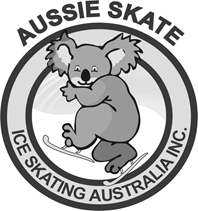 Total Marks added from each Judge to find highest Total ScoreTotal Marks added from each Judge to find highest Total ScoreTotal Marks added from each Judge to find highest Total ScoreCompetitor:Fwd Outside Circle Stroking CW & ACWFwd Outside Circle Stroking CW & ACWFwd Inside Circle Stroking     CW & ACWFwd Inside Circle Stroking     CW & ACWFwd Inside Pivots L & RFwd Inside Pivots L & RBunny Hop      L & RBunny Hop      L & R2 Foot Spin with Correct Entry & Exit    3 RevsComponent NotesElements MarkPresentation MarkTotal Mark1CWACWCWACWLRLR2CWACWCWACWLRLR3CWACWCWACWLRLR4CWACWCWACWLRLR5CWACWCWACWLRLR6CWACWCWACWLRLR7CWACWCWACWLRLR